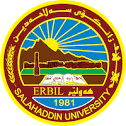 Academic Curriculum Vitae  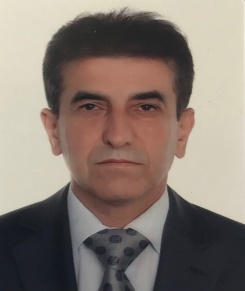 Personal InformationFull Name: Farhad Omar IssaAcademic Title:  Lecturer Email: ( farhad.issa@su.edu.krd )Mobile: 009647507416669 
Education:- Bachelor in Political Sociology- College of Human Science, Shahed university of Tehran . - MA in International relations - College of Law and Political Science- University of Karaj.Employment: Lecturer     Salahaddin University - Erbil   Qualifications:I have experience teaching in several contemporary academic ways. I participated in many academic courses in this field , especially in guiding students towards developing their scientific level. Teaching experience:  (International political economy)  Research and publication-  Researches: -فرهاد عمر عيسى ، "رؤلى بانكى جيهانى لة طةشةكردنى ولاتانى باشوور" ، طوظارى ياسا و راميارى . سالى ضواردةهةم، ذمارة 20 ، كانوونى يةكةمى 2016  .             -فرهاد عمر عيسى، " كاريطةرى وولاتانى بريكس لةسةر ئاسايشى نةتةوةيى ئيَران لة سالى 2009 تاكو 2017 " ، طوظارى ياسا و راميارى . سالى ثانزدةهةم ، ذمارة 22 ،    كانوونى يةكةمى 2017 .                                                                        Conferences and courses attended   Funding and academic awards  Professional memberships   Professional Social Network Accountshttps://scholar.google.com/citations?hl=en&user=qd2LNogAAAAJ&view_op=list_works&gmla=AJsN-F6UMcKq19poFK8EDG4Lwpkc-ooLnQIScrssjVHPTLlDvbe02SaZcBq-46XNQJwnUHCtO0p2WhAWXBr5wY-vhXo1IT2X3_yrwAhAKTkSdiOYOauAFm4